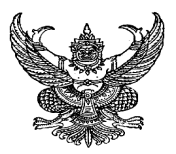 บันทึกข้อความส่วนราชการ   สำนักปลัดเทศบาลตำบลควนเสาธง  อำเภอตะโหมด  จังหวัดพัทลุง               ที่   พท 53901/					วันที่  16 มกราคม 2562เรื่อง   ประชุมอนุมัติแผนงานสุขภาพ/โครงการกองทุนหลักประกันสุขภาพเทศบาลตำบลควนเสาธง      ประจำปี 2562เรียน    ประธานกองทุนหลักประกันสุขภาพเทศบาลตำบลควนเสาธงรายงานการประชุมคณะกรรมการบริหารจัดการกองทุนหลักประกันสุขภาพเทศบาลตำบลควนเสาธงครั้งที่ 1 / 2562วันที่ 8 มกราคม 2562 เวลา 13.30 น.ณ ห้องประชุมเทศบาลตำบลควนเสาธงเริ่มประชุมเวลา 13.30 น. ระเบียบวาระที่ 1 เรื่องที่ประธานแจ้งให้ที่ประชุมทราบนายหร้อหีม  นวลดำประธานกองทุนฯ			กล่าวเปิดการประชุมคณะกรรมการบริหารงานกองทุนหลักประกันสุขภาพเทศบาลตำบลควนเสาธง ครั้งที่ 1 การอนุมัติแผนงาน/โครงการงานกองทุนหลักประกันสุขภาพเทศบาลตำบลควนเสาธง ประจำปีงบประมาณ 2562 ยินดีตอนรับคณะกรรมการชุดใหม่ที่ผ่านการคัดเลือกและแต่งตั้งแล้วเมื่อเดือนพฤศจิกายน 2561 ขอเชิญเลขานุการกองทุนดำเนินการประชุมตามวาระการประชุมครับนายเพียรชัย	เสวตโสธรเลขานุการกองทุนฯ			ขอรายงานสถานการเงินกองทุนหลักประกันสุขภาพเทศบาลตำบลควนเสาธงการรับ-จ่ายและเงินคงเหลือประจำเดือนกองทุนหลักประกันสุขภาพเทศบาลตำบลควนเสาธง ประจำไตรมาสที่ 1 เดือนตุลาคม – ธันวาคม ปีงบประมาณ 2562 ดังนี้ ยอดเงินยกมาจากปี 2561 เป็นเงิน 446,760.12 บาทรายการรับเงินค่าบริการสาธารณสุขที่ได้รับจากสนง.หลักประกันสุขภาพแห่งชาติ จำนวน337,725 บาทเงินรับคืนจากการดำเนินแผนงาน/โครงการ/กิจกรรม จำนวน 10,100 บาทรวมรายรับ 347,825 บาทรายการจ่าย-	ค่าใช้จ่ายสนับสนุนการบริหาร/พัฒนากองทุนฯ (ประเภทที่ 4) จำนวน 18,500 บาท- 	รวมรายจ่าย 18,500 บาท-	ยอดเหลือยกไป จำนวน 776,085.12 บาทครับ ผมขอความเห็นชอบครับ มติที่ประชุม		เห็นด้วย 		จำนวน 14 เสียง		ไม่เห็นด้วย 		จำนวน – เสียง	ไม่ประสงค์ออกเสียง 	จำนวน - เสียง   	ระเบียบวาระที่ 2 เรื่องรับรองรายงานการประชุมครั้งที่แล้ว			-รับรอง--2-ระเบียบวาระที่ 3 เรื่องเพื่อพิจารณานายเพียรชัย	เสวตโสธรเลขานุการกองทุนฯ			ผมขอแจ้งประกาศคณะกรรมการหลักประกันสุขภาพแห่งชาติ ว่าด้วยหลักเกณฑ์การดำเนินงานและบริหารจัดการกองทุนหลักประกันสุขภาพในระดับท้องถิ่นหรือพื้นที่ มาเพื่อทราบและถือเป็นแนวทางปฏิบัติต่อไปครับ			ต่อไปผมขอให้คณะกรรมการพิจารณาอนุมัติแผนงานสุขภาพ/โครงการของปีงบประมาณ 2562 ครับ ซึ่งโครงการทั้งหมดที่ได้เสนอมาจำนวน 78 แผนงาน/โครงการ จำนวนเงินทั้งสิ้น 1,166,920 บาทครับนายทวีศักดิ์  ขุนเอียดกรรมการกองทุนฯ			ผมขอสอบถามโครงการผูกรักด้วยวัคซีนครับ ว่าแนวทางการดำเนินงานเป็นอย่างไร นางสมหมาย  วงค์อุทัยกรรมการกองทุนฯ			เนื่องจากทางศูนย์ส่งเสริมสุขภาพชุมชน ไม่ผ่านเกณฑ์ตัวชี้วัด เรื่อง วัคซีน ก็เลยจะจ่ายค่าตอบแทนให้กับ อาสาสมัครสาธารณสุขประจำหมู่บ้าน เพื่อไปติดตามเด็กเพื่อมารับวัคซีนค่ะนายทวีศักดิ์  ขุนเอียดกรรมการกองทุนฯ		ถ้าจะจ่ายเป็นค่าตอบแทนให้ อสม.ผมไม่เห็นด้วยครับเนื่องจาก อสม.มีค่าป่วยการอยู่แล้วครับ หรือถ้าในรายละเอียดจะเปลี่ยนเป็นอย่างอื่นก็ให้ปรับแล้วค่อยเสนอมาให้คณะกรรมการฯพิจารณากันอีกรอบหนึ่งครับนายเพียรชัย   เสวตโสธรเลขานุการกองทุนฯ		หากคณะกรรมการฯไม่มีข้อสงสัยแล้วผมขออนุมัติแผนงานสุขภาพชุมชนปีงบประมาณ 2562 ครับมติที่ประชุม		เห็นด้วย 		จำนวน 14 เสียง		ไม่เห็นด้วย 		จำนวน – เสียง		ไม่ประสงค์ออกเสียง 	จำนวน - เสียง		ด้วยมีหน่วยงานต่างๆได้เสนอโครงการ จำนวน 14 โครงการเพื่อขออนุมัติดังนั้น ผมขอให้คณะกรรมการฯ พิจารณาโครงการที่ 1 โครงการเข้าใจ รู้จัก และตระหนักในการดูแลตนเองของผู้ป่วยเบาหวานครับนางสมหมาย  วงค์อุทัยกรรมการกองทุนฯ		โครงการนี้ขอแก้ไขเงินเป็น 32,000 บาท วันที่เริ่มดำเนินการโดยเริ่มวันที่ 15 กุมภาพันธ์ 2562 – 30 มิถุนายน 2562 ค่ะนายทวีศักดิ์  ขุนเอียดกรรมการกองทุนฯ		กิจกรรมที่ 1 ประชุมคืนข้อมูลสุขภาพและแลกเปลี่ยนรู้กลุ่มผู้ป่วยเบาหวาน			ขอให้ตัดค่าอาหารว่างและเครื่องดื่มผู้จัดและผู้เกี่ยวข้อง จำนวน  125 บาทกิจกรรมที่ 2 ใส่ใจเข้าใจการดูแลผู้ป่วยเบาหวานตัดค่าอาหารว่างและเครื่องดื่มผู้จัดและผู้เกี่ยวข้อง จำนวน  250 บาทกิจกรรมที่ 3 กินอย่างไร ชะลอไตเสื่อมตัดค่าอาหารว่างและเครื่องดื่มผู้จัดและวิทยากร จำนวน  250 บาทและตัดค่าอาหารกลางวันผู้จัดและวิทยากร จำนวน  375 บาทกิจกรรมที่ 4 ติดตามเฝ้าระวังค่าฯตัดค่าแถบตรวจเลือดจำนวน 20 คนๆละ48 แถบๆละ 9.6 บาท คิดเป็นเงิน 9,216 บาท ตัดค่าอาหารว่างและเครื่องดื่มผู้จัด-3-และวิทยากร จำนวน  250 บาทและตัดค่าอาหารกลางวันผู้จัดและวิทยากร จำนวน  375 บาทครับ คงเหลือเงิน 21,159 บาทนายเพียรชัย   เสวตโสธรเลขานุการกองทุนฯ		หากคณะกรรมการฯไม่มีข้อสงสัยแล้วผมขออนุมัติโครงการเข้าใจ รู้จัก และตระหนักในการดูแลตนเองของผู้ป่วยเบาหวาน งบประมาณ 21,159 ครับมติที่ประชุม		เห็นด้วย 		จำนวน 13 เสียง		ไม่เห็นด้วย 		จำนวน – เสียง		ไม่ประสงค์ออกเสียง 	จำนวน - เสียงขอให้คณะกรรมการพิจารณาอนุมัติโครงการที่ 2 โครงการหลีกเลี่ยง เสี่ยงเบาหวาน งบประมาณ 24,000 บาท ครับนางสมหมาย  วงค์อุทัยกรรมการกองทุนฯ			จากการคัดกรองความสี่ยงโรคเบาหวานและโรคความดันโลหิตในกลุ่มประชากรอายุ 38 ปีขึ้นไปของปี 2561 จำนวน 881 คน ซึ่งทั้งสองโรคนี้นอกจากจะเป็นโรคที่รักษาไม่หายแล้วยังมีโรคแทรกซ้อนอื่นๆอีกมากมาย ทางศูนย์จึงเล็งเห็นความสำคัญจึงได้จัดทำโครงการนี้ขึ้นมาค่ะนายทวีศักดิ์  ขุนเอียดกรรมการกองทุนฯ			กิจกรรมที่ 1 ตัดค่าอาหารว่างและเครื่องดื่มผู้จัดและวิทยากรจำนวน 500 บาท กิจกรรมที่ 2 ตัดค่าอาหารว่างและเครื่องดื่มผู้จัดและวิทยากร จำนวน  125 บาท กิจกรรมที่ 3 ตัดค่าแถบตรวจวัดน้ำตาลกลุ่มเสี่ยงจำนวน 3,264 บาทครับนายเพียรชัย   เสวตโสธรเลขานุการกองทุนฯ		หากคณะกรรมการฯไม่มีข้อสงสัยแล้วผมขออนุมัติโครงการหลีกเสี่ยง เลี่ยงเบาหวาน งบประมาณ 20,111 บาทครับมติที่ประชุม		เห็นด้วย 		จำนวน 13 เสียง		ไม่เห็นด้วย 		จำนวน – เสียง		ไม่ประสงค์ออกเสียง 	จำนวน - เสียงขอให้คณะกรรมการพิจารณาอนุมัติโครงการที่ 3 โครงการปรับพฤติกรรม เปลี่ยนชีวิต พิชิตโรคความดันโลหิตสูง งบประมาณ 15,500 บาท ครับนางสมหมาย  วงค์อุทัยกรรมการกองทุนฯ			จากโรคความดันโลหิตสูงเป็นโรคไม่ติดต่อเรื้อรังที่มีจำนวนผู้ป่วยเพิ่มคัดกรองความสี่ยงโรคเบาหวานและโรคความดันโลหิตในกลุ่มประชากรอายุ 38 ปีขึ้นไป ส่วนปัจจัยเสี่ยงที่สามารถเปลี่ยนแปลง ได้แก่ การออกกำลังกาย การรับประทานอาหาร การจัดการกับคามเครียด ส่งผลให้เกิดปัญหาสุขภาพระยะยาวทั้งต่อผู้ป่วย ครอบครัว และรัฐบาลที่ต้องแบกรับค่าใช้จ่ายที่สูงขึ้นค่ะนายทวีศักดิ์  ขุนเอียดกรรมการกองทุนฯ			กิจกรรมที่ 1 ตัดค่าอาหารว่างและเครื่องดื่มผู้จัดและผู้เกี่ยวข้องจำนวน 100 บาท กิจกรรมที่ 2 ตัดค่าอาหารว่างและเครื่องดื่มผู้จัดและวิทยากร จำนวน  250 บาท ตัดค่าอาหารกลางวันผู้จัดและวิทยากร จำนวน  375 บาท กิจกรรมที่ 3 ตัดค่าอาหารว่างและเครื่องดื่มผู้จัด จำนวน  500 บาทครับ-4-นายเพียรชัย   เสวตโสธรเลขานุการกองทุนฯ		หากคณะกรรมการฯไม่มีข้อสงสัยแล้วผมขออนุมัติโครงการปรับพฤติกรรม เปลี่ยนชีวิต พิชิตโรคความดันโลหิต งบประมาณ 14,275 บาทครับมติที่ประชุม		เห็นด้วย 		จำนวน 13 เสียง		ไม่เห็นด้วย 		จำนวน – เสียง		ไม่ประสงค์ออกเสียง 	จำนวน - เสียงขอให้คณะกรรมการพิจารณาอนุมัติโครงการที่ 4 โครงการส่งเสริมการออกกำลังกาย งบประมาณ 10,776 บาท ครับนายสนิท  ภิวัฒนกุลกรรมการกองทุนฯ		ด้วยคณะกรรมการหมู่บ้านเล็งเห็นความสำคัญของการดูแลสุขภาพของตนเอง จึงคิดอยากทำโครงการออกกำลังกายเพื่อส่งเสริมสุขภาพเพื่อให้มีสุขภาพพลานามัยดี ซึ่งจะเป็นภูมิคุ้มกันโรคได้เป็นอย่างดีอีกทั้งยังสามารถใช้เวลาว่างให้เกิดประโยชน์และยังเป็นการป้องกันยาเสพติดไม่ให้เข้ามาในเขตพื้นที่ชุมชนได้อีกทางหนึ่งด้วยนายทวีศักดิ์  ขุนเอียดกรรมการกองทุนฯ			ขอให้เพิ่มกลุ่มเป้าหมายด้วยครับ จำนวนวันที่นำเต้นให้ลดจาก 60 วันเป็น 30 วัน สร้างนำเต้นจำนวน 2 คน ไว้สลับกัน และให้ตัดค่าน้ำดื่มออก เนื่องจากให้ผู้ที่มาเต้นนำมาเอง และแนะนำให้มีการหยอดกระปุกคนละสองบาทเพื่อเป็นกองทุนฯในการจ่ายค่าไฟครับ นายเพียรชัย   เสวตโสธรเลขานุการกองทุนฯ		หากคณะกรรมการฯไม่มีข้อสงสัยแล้วผมขออนุมัติโครงการส่งเสริมการออกกำลังกาย งบประมาณ 9,576 บาทครับมติที่ประชุม		เห็นด้วย 		จำนวน 13 เสียง		ไม่เห็นด้วย 		จำนวน – เสียง		ไม่ประสงค์ออกเสียง 	จำนวน - เสียงขอให้คณะกรรมการพิจารณาอนุมัติโครงการที่ 5 โครงการคัดแยกขยะ ลดพาหะนำโรค งบประมาณ 24,076 บาท ครับนางอัญชลี  เพียสุระผู้ช่วยเลขานุการกองทุนฯ		เทศบาลตำบลควนเสาธงเป็นท้องถิ่นที่ประสบปัญหาด้านการจัดการขยะมูล ฝอย เนื่องมาจากประชาชนส่วนใหญ่ยังไม่มีการคัดแยกขยะมูลฝอยจากครัวเรือน มูลเหตุที่เกิดขึ้นเนื่องจาก การขาดความรู้ ความเข้าใจและจิตสำนึกเกี่ยวกับขยะมูลฝอยของประชาชนในพื้นที่ ส่งผลให้เกิดแหล่งเพาะพันธุ์เชื้อโรค ดังนั้น เทศบาลตำบลควนเสาธงเล็งเห็นความสำคัญประกอบกับรัฐบาลได้รณรงค์ให้ครัวเรือน ลดปริมาณขยะ ใช้หลักการใช้น้อย ใช้ซ้ำ นำกลับมาใช้ใหม่ สร้างจิตสำนึกและการมีส่วนร่วมในการลดขยะต้นทางของประชาชนนายทวีศักดิ์  ขุนเอียดกรรมการกองทุนฯ			ในส่วนของงบประมาณขอให้แก้ไขรายละเอียดค่าอาหารว่างและเครื่องดื่มเป็นจำนวน 300 คนๆละ 25 บาท/มื้อ ครับนายเพียรชัย   เสวตโสธรเลขานุการกองทุนฯ		หากคณะกรรมการฯไม่มีข้อสงสัยแล้วผมขออนุมัติโครงการคัดแยกขยะ ลดพาหะนำโรค งบประมาณ 24,076 บาทครับ-5-มติที่ประชุม		เห็นด้วย 		จำนวน 13 เสียง		ไม่เห็นด้วย 		จำนวน – เสียง		ไม่ประสงค์ออกเสียง 	จำนวน - เสียงขอให้คณะกรรมการพิจารณาอนุมัติโครงการที่ 6 โครงการส่งเสริมทันตสุขภาพและป้องกันโรคในช่องปากเด็กประถมศึกษาในโรงเรียน งบประมาณ 9,800 บาท ครับนางสมหมาย  วงค์อุทัยกรรมการกองทุนฯ			ด้วยศูนย์ส่งเสริมสุขภาพชุมชนพบปัญหาด้านทันตสุขภาพเป็นปัญหาสำคัญที่พบมากในนักเรียนประถมศึกษาเมื่อเทียบกับโรคอื่นๆที่ตรวจพบในกลุ่มเดียวกันและปัญหาด้านทันตสุขภาพ การฝึกฝนให้เด็กมีทันตสุขนิสัยที่ดีและการส่งเสริมและป้องกันรวมทั้งการบำบัดรักษาในระยะแรกด้วย ดังนั้นจึงได้จัดทำโครงการฯขึ้นนายทวีศักดิ์  ขุนเอียดกรรมการกองทุนฯ			ส่วนของงบประมาณขอตัดค่าตอบแทนเจ้าหน้าที่สาธารณสุขและค่าอาหารว่างและเครื่องดื่มออกครับนายเพียรชัย   เสวตโสธรเลขานุการกองทุนฯ		หากคณะกรรมการฯไม่มีข้อสงสัยแล้วผมขออนุมัติโครงการส่งเสริมทันตสุขภาพและป้องกันโรคในช่องปากเด็กประถมศึกษาในโรงเรียน งบประมาณ 5,600 บาท ครับมติที่ประชุม		เห็นด้วย 		จำนวน 13 เสียง		ไม่เห็นด้วย 		จำนวน – เสียง		ไม่ประสงค์ออกเสียง 	จำนวน - เสียงขอให้คณะกรรมการพิจารณาอนุมัติโครงการที่ 7 โครงการเฝ้าระวังมะเร็งปากมดลูกหญิงอายุ 30 ปีขึ้นไป งบประมาณ 20,000 บาท ครับ	นางสมหมาย  วงค์อุทัยกรรมการกองทุนฯ			มะเร็งปากมดลูกและมะเร็งเต้านมเป็นปัญหาที่กระทบต่อผู้หญิงทั่วโลก ดังนั้นกระทรวงสาธารณสุข จึงได้ประกาศให้การตรวจมะเร็งปากมดลูกเป็นแผนระดับชาติเพื่อเป็นนโยบายหลักในการการป้องกันโรคนี้ตามนโยบายการสร้างหลักประกันสุขภาพทั่วหน้า โดยการให้ความรู้และการค้นหาความผิดปกติของโรค อีกทั้งติดตามการบำบัดรักษาผู้ป่วยตามขั้นตอนอย่างทันท่วงทีต่อไปนายเพียรชัย   เสวตโสธรเลขานุการกองทุนฯ		หากคณะกรรมการฯไม่มีข้อสงสัยแล้วผมขออนุมัติโครงการเฝ้าระวังมะเร็งปากมดลูก หญิงอายุ 30 ปีขึ้นไป งบประมาณ 20,000 บาท ครับมติที่ประชุม		เห็นด้วย 		จำนวน 13 เสียง		ไม่เห็นด้วย 		จำนวน – เสียง		ไม่ประสงค์ออกเสียง 	จำนวน - เสียงขอให้คณะกรรมการพิจารณาอนุมัติโครงการที่ 8 โครงการประชุมเชิงปฏิบัติการเท้าสวย ตาแจ่มใส ไตสะอาด งบประมาณ 4,950 บาท ครับ-6-นางสมหมาย  วงค์อุทัยกรรมการกองทุนฯ		ในสถานการณ์การเกิดโรคเบาหวานและโรคความดันโลหิตสูงมี แนวโน้มสูงขึ้นเรื่อยๆ เริ่มมีความชุกค่อนข้างสูงและนำไปสู่การเกิดโรคแทรกซ้อนที่เรื้อรังและรุนแรงได้ ดังนั้น กลุ่มงานบริการจึงได้จัดทำโครงการนี้ขึ้นนายทวีศักดิ์  ขุนเอียดกรรมการกองทุนฯ		ขอให้เพิ่มเติมวิธีการดำเนินงานด้วยครับนายเพียรชัย   เสวตโสธรเลขานุการกองทุนฯ 			หากคณะกรรมการฯไม่มีข้อสงสัยแล้วผมขออนุมัติโครงการประชุมเชิงปฏิบัติการเท้าสวย ตาแจ่มใส ไตสะอาด งบประมาณ 4,950 บาท ครับมติที่ประชุม		เห็นด้วย 		จำนวน 13 เสียง		ไม่เห็นด้วย 		จำนวน – เสียง		ไม่ประสงค์ออกเสียง 	จำนวน - เสียงขอให้คณะกรรมการพิจารณาอนุมัติโครงการที่ 9 โครงการสุขภาพดี สร้างได้ด้วยมือเรา งบประมาณ 17,400 บาท ครับนายเพียรชัย   เสวตโสธรเลขานุการกองทุนฯ 			ผมขอให้ตัดคำว่าทุกรายการสามารถถัวเฉลี่ยกันได้ ในตัวงบประมาณครับเนื่องจากเราต้องอนุมัติจ่ายเป้ฯรายการๆไปครับ หากคณะกรรมการฯไม่มีข้อสงสัยแล้วผมขออนุมัติโครงการสุขภาพดี สร้างได้ด้วยมือเรา งบประมาณ 17,400 บาท ครับมติที่ประชุม		เห็นด้วย 		จำนวน 13 เสียง		ไม่เห็นด้วย 		จำนวน – เสียง		ไม่ประสงค์ออกเสียง 	จำนวน - เสียงขอให้คณะกรรมการพิจารณาอนุมัติโครงการที่ 10 โครงการเริ่มที่ปรับเปลี่ยนที่สุขภาพ งบประมาณ 20,000 บาท ครับนายทวีศักดิ์  ขุนเอียดกรรมการกองทุนฯ		ขอเปลี่ยนแปลงระยะเวลาดำเนินการ เป็นตั้งแต่ 7 กุมภาพันธ์ 2562 – 31    สิงหาคม 2562นายเพียรชัย   เสวตโสธรเลขานุการกองทุนฯ 			ผมขอให้ตัดคำว่าทุกรายการสามารถถัวเฉลี่ยกันได้ ในตัวงบประมาณครับเนื่องจากเราต้องอนุมัติจ่ายเป็นรายการๆไปครับ หากคณะกรรมการฯไม่มีข้อสงสัยแล้วผมขออนุมัติโครงการเริ่มที่ปรับเปลี่ยนที่สุขภาพ งบประมาณ 20,000 บาท ครับมติที่ประชุม		เห็นด้วย 		จำนวน 13 เสียง		ไม่เห็นด้วย 		จำนวน – เสียง		ไม่ประสงค์ออกเสียง 	จำนวน - เสียงขอให้คณะกรรมการพิจารณาอนุมัติโครงการที่ 11 โครงการเริ่มปรับเปลี่ยนวันนี้เพื่อสุขภาพที่ดีแบบยั่งยืนในวันหน้า งบประมาณ 21,000 บาท ครับ-7-นายทวีศักดิ์  ขุนเอียดกรรมการกองทุนฯ		โรคความดันโลหิตสูงซึ่งเป็นปัญหาสำคัญทางสาธารณสุข เป็นกลุ่มโรคที่มีปัจจัยสาเหตุการนำไปสู่โรคจากปัจจัยเสี่ยงร่วมและเสียชีวิตก่อนวัยอันควรครับ ดังนั้น เพื่อให้กลุ่มเสี่ยงสูงโรคความดันโลหิตสูงในเขตรับผิดชอบของโรงพยาบาลส่งเสริมสุขภาพตำบลปลักปอมนายเพียรชัย   เสวตโสธรเลขานุการกองทุนฯ 			ผมขอให้ตัดคำว่าทุกรายการสามารถถัวเฉลี่ยกันได้ ในตัวงบประมาณครับเนื่องจากเราต้องอนุมัติจ่ายเป็นรายการๆไปครับ หากคณะกรรมการฯไม่มีข้อสงสัยแล้วผมขออนุมัติโครงการเริ่มปรับเปลี่ยนวันนี้เพื่อสุขภาพที่ดีแบบยั่งยืนในวันหน้า งบประมาณ 21,000 บาท ครับมติที่ประชุม		เห็นด้วย 		จำนวน 13 เสียง		ไม่เห็นด้วย 		จำนวน – เสียง		ไม่ประสงค์ออกเสียง 	จำนวน - เสียงขอให้คณะกรรมการพิจารณาอนุมัติโครงการที่ 12 โครงการปรับเปลี่ยนวันละนิดเพื่อสุขภาพที่ดีแบบยั่งยืน งบประมาณ 13,250 บาท ครับนายทวีศักดิ์  ขุนเอียดกรรมการกองทุนฯ		โรคความดันโลหิตสูงถือเป็นโรคเรื้อรัง และเป็นปัญหาสาธารณสุขที่สำคัญของโลก ถึงแม้ว่าจะมีความเจริญก้าวหน้าทางวิทยาการเกี่ยวข้องกับโรคความดันโลหิตสูง แต่ความชุกและอุบัติการณ์ กลับเพิ่มขึ้นอย่างรวดเร็ว ทั้งในชุมชนเมืองและในชนบท ดังนั้นจึงต้องดำเนินการตามโครงการนี้นายเพียรชัย   เสวตโสธรเลขานุการกองทุนฯ 			ผมขอให้ตัดคำว่าทุกรายการสามารถถัวเฉลี่ยกันได้ ในตัวงบประมาณครับเนื่องจากเราต้องอนุมัติจ่ายเป็นรายการๆไปครับ หากคณะกรรมการฯไม่มีข้อสงสัยแล้วผมขออนุมัติโครงการปรับเปลี่ยนวันละนิดเพื่อสุขภาพที่ดีแบบยั่งยืน งบประมาณ13,250 บาท ครับมติที่ประชุม		เห็นด้วย 		จำนวน 13 เสียง		ไม่เห็นด้วย 		จำนวน – เสียง		ไม่ประสงค์ออกเสียง 	จำนวน – เสียงขอให้คณะกรรมการพิจารณาอนุมัติโครงการที่ 13 โครงการพัฒนาสุขภาพผู้สูงอายุเพื่อสังคมผู้สูงอายุ 19,600 บาท ครับนายทวีศักดิ์  ขุนเอียดกรรมการกองทุนฯ		ด้วยชมรมผู้เชี่ยวชาญชีวิต มีจำนวนผู้สูงอายุเพิ่มมากขึ้น และจำนวนเพิ่มขึ้นทุกปีถือเป็นการก้าวขึ้นเป็นสังคมผู้สูงอายุอย่างรวดเร็ว ดังนั้นเพื่อเป็นการเตรียมความพร้อมทางชมรมผู้เชี่ยวชาญชีวิตได้จัดตั้งโรงเรียนผู้สูงอายุ เพื่อต้องการแลกเปลี่ยนเรียนรู้ การมีส่วนร่วมให้ผู้สูงอายุมีความสามารถในการดูแลรักษาสุขภาพด้วยกันต่อไปนายเพียรชัย   เสวตโสธรเลขานุการกองทุนฯ 			ผมขอให้ลดค่าอาหารกลางวันจาก 80 บาทเหลือ75 บาทครับ งบประมาณคงเหลือ 19,350 บาท หากคณะกรรมการฯไม่มีข้อสงสัยแล้วผมขอ-8-	อนุมัติโครงการพัฒนาสุขภาพผู้สูงอายุเพื่อสังคมผู้สูงอายุ งบประมาณ 19,350 บาท ครับมติที่ประชุม		เห็นด้วย 		จำนวน 13 เสียง		ไม่เห็นด้วย 		จำนวน – เสียง		ไม่ประสงค์ออกเสียง 	จำนวน – เสียงขอให้คณะกรรมการพิจารณาอนุมัติโครงการที่ 14 โครงการการดูแลผู้สูงอายุ ผู้พิการ และผู้ป่วยติดบ้าน ติดเตียง ระยะยาว งบประมาณ 70,600 บาท ครับ				นายทวีศักดิ์  ขุนเอียดกรรมการกองทุนฯ			จากสภาพปัญหาที่พบของผู้พิการ ผู้สูงอายุและผู้ป่วยติดบ้าน ติดเตียง ของโรงพยาบาลส่งเสริมสุขภาพตำบลบ้านปลักปอม ซึ่งจากผลการดำเนินงานการเยี่ยมบ้านและการดูแลต่อเนื่องที่บ้าน พบว่าภาระงานและขาดบุคลากรจนทำให้เกิดการขาดความครอบคลุมและต่อเนื่อง ดังนั้น รพ.สต.บ้านปลักปอมจึงคิดค้นที่จะช่วยให้ผู้ป่วยในเขตรับผิดชอบได้รับการดูแลอย่างต่อเนื่องที่บ้านต่อไป และในงบประมาณที่จัดซื้อเครื่องผลิตออกซิเจน เป็นเงิน 45,000 บาท จะจัดซื้อในช่วงปลายปีโดยดูเงินคงเหลือก่อนครับ และตอนนี้ขออนุมัติค่าตอบแทนและค่าวัสดุการแพทย์ เป็นเงิน 25,600 บาทครับนายเพียรชัย   เสวตโสธรเลขานุการกองทุนฯ 			ผมขอให้ตัดคำว่าทุกรายการสามารถถัวเฉลี่ยกันได้ ในตัวงบประมาณครับเนื่องจากเราต้องอนุมัติจ่ายเป็นรายการๆไปครับ หากคณะกรรมการฯไม่มีข้อสงสัยแล้วผมขออนุมัติโครงการการดูและผู้สูงอายุ ผู้พิการ และผู้ป่วยติดบ้าน ติดเตียง ระยะยาว งบประมาณ 25,600 บาท ครับมติที่ประชุม		เห็นด้วย 		จำนวน 13 เสียง		ไม่เห็นด้วย 		จำนวน – เสียง			ไม่ประสงค์ออกเสียง 	จำนวน – เสียง			 	วันนี้ผมต้องขอขอบคุณคณะกรรมการทุกท่านอีกครั้งหนึ่งครับ ขอขอบคุณมากครับและขอปิดการประชุมปิดประชุม เวลา 16.30 น.		(ลงชื่อ).......................................................ผู้จดรายงานการประชุม			    (นางอัญชลี    เพียสุระ)			กรรมการและผู้ช่วยเลขานุการกองทุนฯ-9-(ลงชื่อ).......................................................ผู้ตรวจรายงานการประชุม			    		    (นายเสกสรรค์   สีสอาด)		        รองปลัดเทศบาล รักษาราชการแทนหัวหน้าสำนักปลัด (ลงชื่อ).......................................................ผู้ตรวจรายงานการประชุม			    		    (นายเพียรชัย  เสวตโสธร)			      เลขานุการกองทุนฯ(ลงชื่อ).......................................................ผู้รับรองรายงานการประชุม			    (นายหร้อหีม  นวลดำ)           		      	ประธานกองทุนหลักประกันสุขภาพเทศบาลตำบลควนเสาธง